         Б О Й О Р О К                                                     Р А С П О Р Я Ж Е Н И Е         «23»декабрь  2020 й                   № 42                    «23» декабря 2020 годаО назначении ответственного лица по осуществлению личного приема граждан по вопросам защиты прав потребителей в администрации сельского поселения Арслановский сельсовет муниципального района Буздякский район Республики БашкортостанВо исполнение  мероприятий государственной программы «О защите прав потребителей в Республике Башкортостан» от 24 марта 2017 года № 107 , ст.19 Федерального закона от 06.10.2003 г № 131 –ФЗ «Об общих принципах организации местного самоуправления в Российской Федерации»:Ответственность по осуществлению личного приема граждан в Администрации сельского поселения Арслановский сельсовет муниципального района Буздякский район Республики Башкортостан по вопросам защиты прав потребителей оставляю за собой.Настоящее распоряжение  разместить на официальном сайте Администрации сельского поселения Арслановский сельсовет муниципального района Буздякский район Республики БашкортостанКонтроль за исполнением  данного распоряжения оставляю за собой.Глава сельского  поселения Арслановский сельсовет	В.К.ХафизовГРАФИКприема граждан по вопросам защиты прав потребителейв Администрации сельского поселения Арслановский  сельсовет муниципального района Буздякский  район Республики БашкортостанБашҡортостан Республикаhы Бүздəк районымуниципаль районынынАрыслан ауыл советыауыл билəмəhе Хакимиəте452722, Иске Богазы ауылыҮзәк урамы,53/4тел. 2-91-83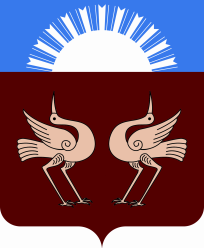 Республика Башкортостан Администрация сельского поселения Арслановский  сельсовет муниципального районаБуздякский район452722, с.Старые Богады                Ул Центральная, 53/4тел. 2-91-83Ответственный по осуществлению личного приема граждан по вопросам защиты прав потребителей Дни приема гражданВремя приемаАдресГлава сельского поселенияХафизов Вакиль КашфулличЧетвергс 14:00 часов до 16:00 часов452722, Республика Башкортостан, Буздякский  район, с.Старые Богады, ул. Центральная, д.53/4Электронный адрес: 
arslan_selsovet@mail.ruТел: 8 (34773) 2-91-83